Curriculum Vitae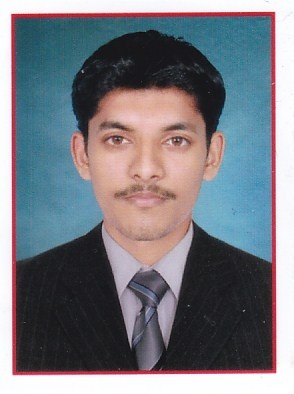 (BE in Civil Eng. Site Engineer) AVIN Avin.135263@2freemail.com OBJECTIVES: To Achieve high career growth through a continuous process of learning for achieving goal & keeping myself dynamic in the changing scenario to become a successful professional and leading to best opportunity. And willing to work as A G M/DGM (Civil) and in the reputed construction industry.PROFESSIONAL EXPERIENCE:Company- GR PROJCT AND MANGEMENT, BANGALORE, INDIADesignation	:	Site Engineer. Duration 		:	Since July 2015 to August 2016 (1.4 years) Location		: 	Bangalore, Karnataka, India. Job role 		:     	Inspecting the site on daily basis to ensure conformity of                                             the established quality/ safety standards.                                          Site Execution & supervision.                                          Coordinating and updating the project head about project.                                          Monitoring of the schedule through daily, weekly and                                           monthly basis.                                                                     Taking measurements and Billing.                                                             Site supervision in the commercial cum residential						            building project,                                                            Preparation of Material Approvals and Execution of                                                                                             works according to project specification.                                                            Responsible for management of material and human                                                             resources on sites.                                                            Budgeting for the all items required for construction for                                                            next few week.                                                            Finding problems & giving solutions for execution of work                                                             at site.ACADEMIC DETAILS:COMPUTER PROFICIENCY:Proficiency in MS Office (MS Word/Excel/PowerPoint etc) Effective surfing of internet for research purposes and data collection, e-mail, Microsoft word, excel etc.Auto CAD 2004, 2006, 2013 and Staad Pro (Basic) Revit Architecture 2011. Microsoft Project 2011Windows 7, 8 operating systemQUALITIES:Excellent office management skills with technical knowledge.Motivation.Leadership Quality.Good Communication Skills.Confident decision making ability and Creativity.Critical Thinking.Project Management.Good team work skills.ACADEMIC PROJECT:        “Analytical Investigation on Active Control System is completed on 9-02-2015”ACTIVITIES:Attended extensive survey camp held on Jan 2014 at Perlampadi.Participated in the 10 days Internship Training Programme Conducted by the Department of Civil Engineering during the period 16-07-2014 to 25-07-2014.Represented college cricket team in zonal vtu matches held at NITTEParticipated in Krishi Mela held on VCET, puttur 2014Participated in Jnana Sangama National Level Paper Presentation held in VCET, Puttur 2015PERSONAL INFORMATION:Date Of Birth		:	03 October 1993Hobbies		:	Cooking, Tracking, playing Cricket, Badminton, Chess				Social WorkGender			:	MaleMarital Status		:	UnmarriedNationality		:	IndianKnown languages  	: 	Kannada, English and Hindi (Read And Write)I hereby declare that the above mentioned information and facts stated are accurate and correct to the best of my knowledge. Note: I am currently residing in Dubai on “Visit Visa” and available for immediate interview and to take up the new Job role.  Looking forward to taking our interaction to a successful association.QualificationUniversityInstitutionYear of PassingMarksObtained (%)BE In Civil EngineeringVTU        Vivekananda College Of             Engineering & TechnologyPuttur. Mangalore, Karnataka, India. July201568.86%PUCDepartment OfPre University EducationKarnataka       St. Philomena PU College                Darbe, PutturMangalore, Karnataka, India.July 201157.84%SSLC      Karnataka               Secondary       Education      Examination         Board        St. Philomena PU College                Darbe, PutturMangalore, Karnataka, India.March 200963.68%